Year 3 & 4 Evergreen HomeworkSpellings accident accidentally actual actually address answerappear arrive believe bicyclePlease revise these spelling words. Write them out in your books. Use a dictionary or online (google) to find the meanings of these words. Write this down in your homework books. Due: Tuesday 15th We will be having a class spelling test so please make sure you revise properly. Times table As part of your maths work it is important for you to revise your times table. Please use the times table sheet in your homework book to revise your 3 and 4 times table. Answer the following questions as well.3 x 4 = 3 x 3 =3 x 5 =3 x 2 =3 x 9 =3 x 6 =3 x 7 =3 x 1 =3 x 11 =3 x 8 =3 x 10 =3 x 12 = 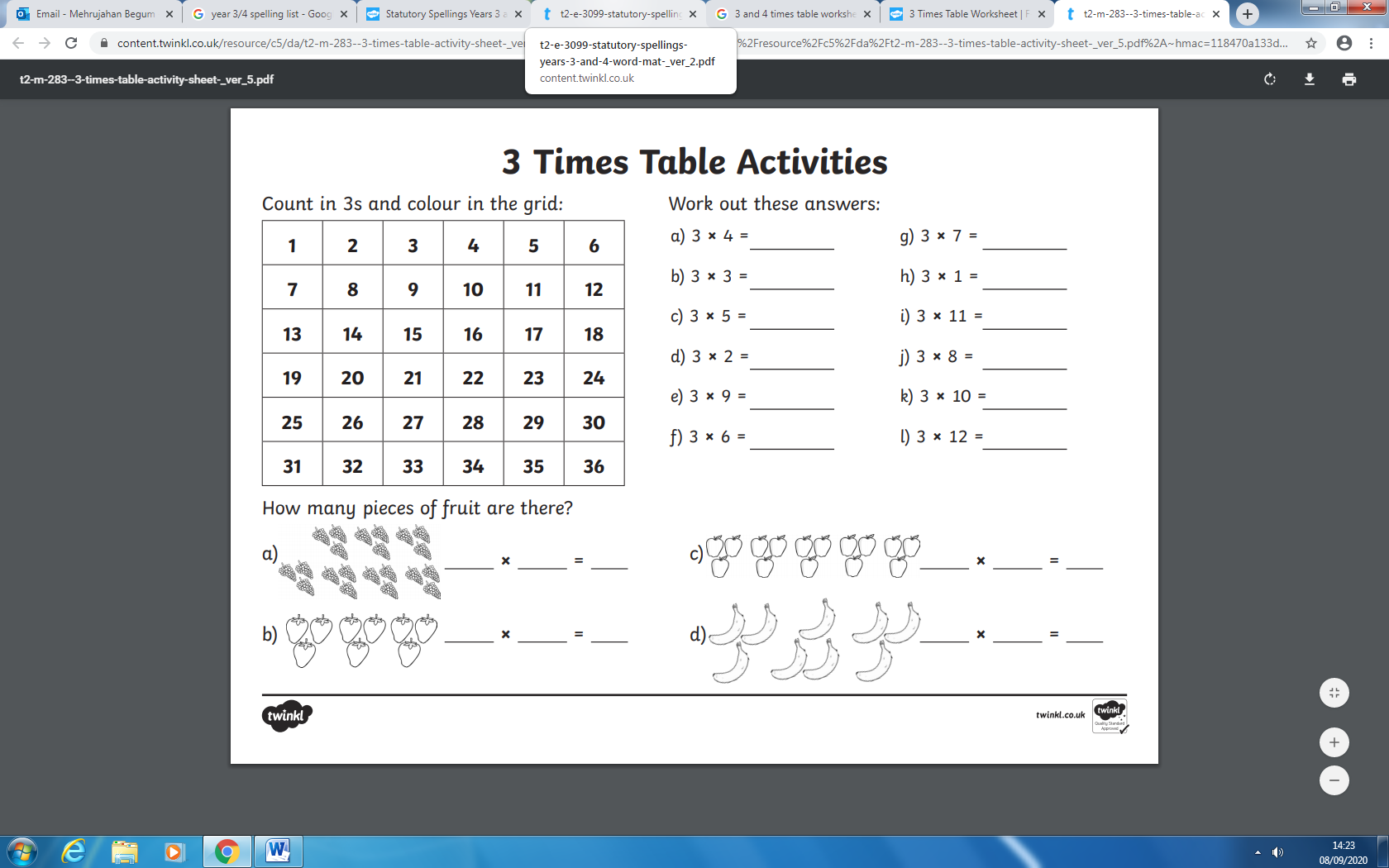 Due: Tuesday 15th 